										16.4.2020.MATEMATIKAZa početak dragi moji učenici šaljem vam rješenja zadataka koje ste riješili jučer. Vjerujem da ste bili uspješni. Vi ćete danas sami procijeniti koliko ste bili uspješni.23 857 – 8 352 + 9 085 = 15 505 + 9 085                                                 = 24 590	74 506 – 37 854 – 2 287 =  36 652 – 2 287					= 34 365	482 365 – (219 853 + 59 862) = 482 365 – 279 715						= 202 650	47 * 5 723 – 2 165 = 268 981 – 2 165				= 266 816	6 156 : ( 17 851 – 17 832 ) = 6 156 : 19					  = 324	( 58 723 – 58 687 ) * ( 12 636 : 54 ) = 36 * 234						       = 8 424348 * 25 + 19 878 = 8 700 + 19 878= 28 578585 : 15 * 13 = 39 * 13                     = 507Danas vježbamo zadatke u kojima rješavamo više računskih radnji.Za početak zajednički ćemo riješiti 4., 5.  i 6. zadatak iz udžbenika na str. 79.pročitaj zadatak i podcrtaj važne (ključne) podatke/ riječirazmisli koje računske radnje moraš koristitipoštuj redoslijed izvođenja računskih radnji ( pročitaj pravila ako nisi siguran/na)zapiši zadatak matematičkim znakovimaračunaj pažljivo( 338 769 – 325 809 ) : ( 457 922 – 457 890 ) = 12 960 : 32  = 405( 7 634 + 2 819 ) + 25 419 * 6 = 10 453 + 152 514                                                           = 162 967( 17 758 – 8 124 ) + 26 358 : 46 = 9 634 +573 = 10 207Vaš današnji zadatak je prije svega ispraviti pogreške (ako ih ima) i riješiti u RB na str. 77. 1. zadatak. Riješeni zadatak poslat ćeš mi na kontrolu u ponedjeljak, 20.4.2020. Sretno!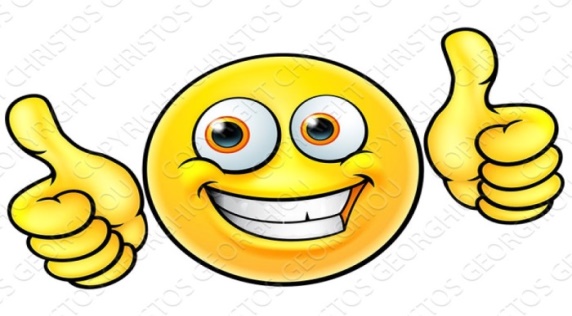 